Home-Start West Lothian wants to meet the aims and commitments set out in its Equality, Fairness and Diversity Policy. This includes not discriminating under the Equality Act 2010, and building an accurate picture of the make-up of the workforce in encouraging equality and diversity. We would appreciate your help and co-operation to enable us to do this, but filling in this form is voluntary. 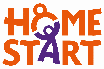 This information, which will be used solely for monitoring purposes, will be treated as confidential. The information on these forms will be transferred to a summary sheet for the purpose of retaining overall statistical information. The completed individual forms will then be destroyed. The responses to these questions will not affect the success or otherwise of a job application in any way. What is your Gender? What is your Gender? What is your Gender? What is your Gender? What is your Gender? What is your Gender? What is your Gender? What is your Gender? What is your Gender? What is your Gender? What is your Gender? What is your Gender? What is your Gender? What is your Gender? What is your Gender? Male:Male:Male:Female:Female:Female:Female:Female:Non-Binary:Non-Binary:Non-Binary:Non-Binary:Non-Binary:Non-Binary:Prefer not to say:If you describe your gender with another term, please provide it here: If you describe your gender with another term, please provide it here: If you describe your gender with another term, please provide it here: If you describe your gender with another term, please provide it here: If you describe your gender with another term, please provide it here: If you describe your gender with another term, please provide it here: Do you consider yourself a trans person? Do you consider yourself a trans person? Do you consider yourself a trans person? Do you consider yourself a trans person? Do you consider yourself a trans person? Do you consider yourself a trans person? Yes:Yes:Yes:No:No:No:No:Prefer not to say: Prefer not to say: Trans is an umbrella term to describe people whose gender is not the same as the sex they were assigned at birth.Trans is an umbrella term to describe people whose gender is not the same as the sex they were assigned at birth.Trans is an umbrella term to describe people whose gender is not the same as the sex they were assigned at birth.Trans is an umbrella term to describe people whose gender is not the same as the sex they were assigned at birth.Trans is an umbrella term to describe people whose gender is not the same as the sex they were assigned at birth.Trans is an umbrella term to describe people whose gender is not the same as the sex they were assigned at birth.Trans is an umbrella term to describe people whose gender is not the same as the sex they were assigned at birth.Trans is an umbrella term to describe people whose gender is not the same as the sex they were assigned at birth.Trans is an umbrella term to describe people whose gender is not the same as the sex they were assigned at birth.Trans is an umbrella term to describe people whose gender is not the same as the sex they were assigned at birth.Trans is an umbrella term to describe people whose gender is not the same as the sex they were assigned at birth.Trans is an umbrella term to describe people whose gender is not the same as the sex they were assigned at birth.Trans is an umbrella term to describe people whose gender is not the same as the sex they were assigned at birth.Trans is an umbrella term to describe people whose gender is not the same as the sex they were assigned at birth.Trans is an umbrella term to describe people whose gender is not the same as the sex they were assigned at birth.Are you married or in a civil partnership?Are you married or in a civil partnership?Are you married or in a civil partnership?Are you married or in a civil partnership?Are you married or in a civil partnership?Are you married or in a civil partnership?Yes:Yes:Yes:Yes:Yes:No:No:No:No:Do you consider yourself to be disabled? (By disability, we mean do you have a physical or mental impairment that has a ‘substantial’ and ‘long-term’ negative effect on your ability do normal daily activities). Do you consider yourself to be disabled? (By disability, we mean do you have a physical or mental impairment that has a ‘substantial’ and ‘long-term’ negative effect on your ability do normal daily activities). Do you consider yourself to be disabled? (By disability, we mean do you have a physical or mental impairment that has a ‘substantial’ and ‘long-term’ negative effect on your ability do normal daily activities). Do you consider yourself to be disabled? (By disability, we mean do you have a physical or mental impairment that has a ‘substantial’ and ‘long-term’ negative effect on your ability do normal daily activities). Do you consider yourself to be disabled? (By disability, we mean do you have a physical or mental impairment that has a ‘substantial’ and ‘long-term’ negative effect on your ability do normal daily activities). Do you consider yourself to be disabled? (By disability, we mean do you have a physical or mental impairment that has a ‘substantial’ and ‘long-term’ negative effect on your ability do normal daily activities). Yes: Yes: Yes: No:No:No:No:Prefer not to say: Prefer not to say: Which age group do you belong to? Which age group do you belong to? Which age group do you belong to? Which age group do you belong to? Which age group do you belong to? Which age group do you belong to? Which age group do you belong to? Which age group do you belong to? Which age group do you belong to? Which age group do you belong to? Which age group do you belong to? Which age group do you belong to? Which age group do you belong to? Which age group do you belong to? Which age group do you belong to? Up to 15:16 – 24:16 – 24:16 – 24:25 – 44:25 – 44:45 – 64:45 – 64:45 – 64:65+:65+:65+:65+:Prefer not to say:Prefer not to say:What is your ethnicity? Please choose one from section A – E, and then tick which best describes your ethnic group or background.What is your ethnicity? Please choose one from section A – E, and then tick which best describes your ethnic group or background.What is your ethnicity? Please choose one from section A – E, and then tick which best describes your ethnic group or background.What is your ethnicity? Please choose one from section A – E, and then tick which best describes your ethnic group or background.What is your ethnicity? Please choose one from section A – E, and then tick which best describes your ethnic group or background.What is your ethnicity? Please choose one from section A – E, and then tick which best describes your ethnic group or background.A  White Scottish English WelshNorthern Irish British Irish Gypsy/Traveller Polish Any other white ethnic group:A  White Scottish English WelshNorthern Irish British Irish Gypsy/Traveller Polish Any other white ethnic group:A  White Scottish English WelshNorthern Irish British Irish Gypsy/Traveller Polish Any other white ethnic group:A  White Scottish English WelshNorthern Irish British Irish Gypsy/Traveller Polish Any other white ethnic group:A  White Scottish English WelshNorthern Irish British Irish Gypsy/Traveller Polish Any other white ethnic group:A  White Scottish English WelshNorthern Irish British Irish Gypsy/Traveller Polish Any other white ethnic group:A  White Scottish English WelshNorthern Irish British Irish Gypsy/Traveller Polish Any other white ethnic group:A  White Scottish English WelshNorthern Irish British Irish Gypsy/Traveller Polish Any other white ethnic group:A  White Scottish English WelshNorthern Irish British Irish Gypsy/Traveller Polish Any other white ethnic group:What is your ethnicity? Please choose one from section A – E, and then tick which best describes your ethnic group or background.What is your ethnicity? Please choose one from section A – E, and then tick which best describes your ethnic group or background.What is your ethnicity? Please choose one from section A – E, and then tick which best describes your ethnic group or background.What is your ethnicity? Please choose one from section A – E, and then tick which best describes your ethnic group or background.What is your ethnicity? Please choose one from section A – E, and then tick which best describes your ethnic group or background.What is your ethnicity? Please choose one from section A – E, and then tick which best describes your ethnic group or background.B  Mixed or multiple ethnic groupsAny other white ethnic group please write here:B  Mixed or multiple ethnic groupsAny other white ethnic group please write here:B  Mixed or multiple ethnic groupsAny other white ethnic group please write here:B  Mixed or multiple ethnic groupsAny other white ethnic group please write here:B  Mixed or multiple ethnic groupsAny other white ethnic group please write here:B  Mixed or multiple ethnic groupsAny other white ethnic group please write here:B  Mixed or multiple ethnic groupsAny other white ethnic group please write here:B  Mixed or multiple ethnic groupsAny other white ethnic group please write here:B  Mixed or multiple ethnic groupsAny other white ethnic group please write here:What is your ethnicity? Please choose one from section A – E, and then tick which best describes your ethnic group or background.What is your ethnicity? Please choose one from section A – E, and then tick which best describes your ethnic group or background.What is your ethnicity? Please choose one from section A – E, and then tick which best describes your ethnic group or background.What is your ethnicity? Please choose one from section A – E, and then tick which best describes your ethnic group or background.What is your ethnicity? Please choose one from section A – E, and then tick which best describes your ethnic group or background.What is your ethnicity? Please choose one from section A – E, and then tick which best describes your ethnic group or background.C  Asian, Asian Scottish or Asian British Pakistani, Pakistani Scottish or Pakistani British Indian, Indian Scottish or Indian British Bangladeshi, Bangladeshi Scottish or Bangladeshi British Chinese, Chinese Scottish or Chinese British Other, please write here:C  Asian, Asian Scottish or Asian British Pakistani, Pakistani Scottish or Pakistani British Indian, Indian Scottish or Indian British Bangladeshi, Bangladeshi Scottish or Bangladeshi British Chinese, Chinese Scottish or Chinese British Other, please write here:C  Asian, Asian Scottish or Asian British Pakistani, Pakistani Scottish or Pakistani British Indian, Indian Scottish or Indian British Bangladeshi, Bangladeshi Scottish or Bangladeshi British Chinese, Chinese Scottish or Chinese British Other, please write here:C  Asian, Asian Scottish or Asian British Pakistani, Pakistani Scottish or Pakistani British Indian, Indian Scottish or Indian British Bangladeshi, Bangladeshi Scottish or Bangladeshi British Chinese, Chinese Scottish or Chinese British Other, please write here:C  Asian, Asian Scottish or Asian British Pakistani, Pakistani Scottish or Pakistani British Indian, Indian Scottish or Indian British Bangladeshi, Bangladeshi Scottish or Bangladeshi British Chinese, Chinese Scottish or Chinese British Other, please write here:C  Asian, Asian Scottish or Asian British Pakistani, Pakistani Scottish or Pakistani British Indian, Indian Scottish or Indian British Bangladeshi, Bangladeshi Scottish or Bangladeshi British Chinese, Chinese Scottish or Chinese British Other, please write here:C  Asian, Asian Scottish or Asian British Pakistani, Pakistani Scottish or Pakistani British Indian, Indian Scottish or Indian British Bangladeshi, Bangladeshi Scottish or Bangladeshi British Chinese, Chinese Scottish or Chinese British Other, please write here:C  Asian, Asian Scottish or Asian British Pakistani, Pakistani Scottish or Pakistani British Indian, Indian Scottish or Indian British Bangladeshi, Bangladeshi Scottish or Bangladeshi British Chinese, Chinese Scottish or Chinese British Other, please write here:C  Asian, Asian Scottish or Asian British Pakistani, Pakistani Scottish or Pakistani British Indian, Indian Scottish or Indian British Bangladeshi, Bangladeshi Scottish or Bangladeshi British Chinese, Chinese Scottish or Chinese British Other, please write here:What is your ethnicity? Please choose one from section A – E, and then tick which best describes your ethnic group or background.What is your ethnicity? Please choose one from section A – E, and then tick which best describes your ethnic group or background.What is your ethnicity? Please choose one from section A – E, and then tick which best describes your ethnic group or background.What is your ethnicity? Please choose one from section A – E, and then tick which best describes your ethnic group or background.What is your ethnicity? Please choose one from section A – E, and then tick which best describes your ethnic group or background.What is your ethnicity? Please choose one from section A – E, and then tick which best describes your ethnic group or background.D  African, Caribbean or Black African, African Scottish or African British Caribbean, Caribbean Scottish or Caribbean British Black, Black Scottish or Black British Other, please write here: D  African, Caribbean or Black African, African Scottish or African British Caribbean, Caribbean Scottish or Caribbean British Black, Black Scottish or Black British Other, please write here: D  African, Caribbean or Black African, African Scottish or African British Caribbean, Caribbean Scottish or Caribbean British Black, Black Scottish or Black British Other, please write here: D  African, Caribbean or Black African, African Scottish or African British Caribbean, Caribbean Scottish or Caribbean British Black, Black Scottish or Black British Other, please write here: D  African, Caribbean or Black African, African Scottish or African British Caribbean, Caribbean Scottish or Caribbean British Black, Black Scottish or Black British Other, please write here: D  African, Caribbean or Black African, African Scottish or African British Caribbean, Caribbean Scottish or Caribbean British Black, Black Scottish or Black British Other, please write here: D  African, Caribbean or Black African, African Scottish or African British Caribbean, Caribbean Scottish or Caribbean British Black, Black Scottish or Black British Other, please write here: D  African, Caribbean or Black African, African Scottish or African British Caribbean, Caribbean Scottish or Caribbean British Black, Black Scottish or Black British Other, please write here: D  African, Caribbean or Black African, African Scottish or African British Caribbean, Caribbean Scottish or Caribbean British Black, Black Scottish or Black British Other, please write here: What is your ethnicity? Please choose one from section A – E, and then tick which best describes your ethnic group or background.What is your ethnicity? Please choose one from section A – E, and then tick which best describes your ethnic group or background.What is your ethnicity? Please choose one from section A – E, and then tick which best describes your ethnic group or background.What is your ethnicity? Please choose one from section A – E, and then tick which best describes your ethnic group or background.What is your ethnicity? Please choose one from section A – E, and then tick which best describes your ethnic group or background.What is your ethnicity? Please choose one from section A – E, and then tick which best describes your ethnic group or background.E  Other Ethnic Group ArabOther, please write here:E  Other Ethnic Group ArabOther, please write here:E  Other Ethnic Group ArabOther, please write here:E  Other Ethnic Group ArabOther, please write here:E  Other Ethnic Group ArabOther, please write here:E  Other Ethnic Group ArabOther, please write here:E  Other Ethnic Group ArabOther, please write here:E  Other Ethnic Group ArabOther, please write here:E  Other Ethnic Group ArabOther, please write here:Do you have caring responsibilities? If yes, please  tick all that apply. Do you have caring responsibilities? If yes, please  tick all that apply. Do you have caring responsibilities? If yes, please  tick all that apply. Do you have caring responsibilities? If yes, please  tick all that apply. Do you have caring responsibilities? If yes, please  tick all that apply. Do you have caring responsibilities? If yes, please  tick all that apply. Do you have caring responsibilities? If yes, please  tick all that apply. Do you have caring responsibilities? If yes, please  tick all that apply. Do you have caring responsibilities? If yes, please  tick all that apply. Do you have caring responsibilities? If yes, please  tick all that apply. Do you have caring responsibilities? If yes, please  tick all that apply. Do you have caring responsibilities? If yes, please  tick all that apply. Do you have caring responsibilities? If yes, please  tick all that apply. Do you have caring responsibilities? If yes, please  tick all that apply. Do you have caring responsibilities? If yes, please  tick all that apply. None: None: None: None: None: Primary carer of a person under 18:Primary carer of a person under 18:Primary carer of a person under 18:Primary carer of a person under 18:Primary carer of a person under 18:Primary carer of disabled child/children:Primary carer of disabled child/children:Primary carer of disabled child/children:Primary carer of disabled child/children:Primary carer of disabled child/children:Primary carer of disabled person over 18:Primary carer of disabled person over 18:Primary carer of disabled person over 18:Primary carer of disabled person over 18:Primary carer of disabled person over 18:Primary carer of older person (65+):Primary carer of older person (65+):Primary carer of older person (65+):Primary carer of older person (65+):Primary carer of older person (65+):Secondary carer:Secondary carer:Secondary carer:Secondary carer:Secondary carer:What is your sexual orientation?  What is your sexual orientation?  What is your sexual orientation?  What is your sexual orientation?  What is your sexual orientation?  What is your sexual orientation?  What is your sexual orientation?  What is your sexual orientation?  What is your sexual orientation?  What is your sexual orientation?  What is your sexual orientation?  What is your sexual orientation?  What is your sexual orientation?  What is your sexual orientation?  What is your sexual orientation?  Heterosexual/ Straight: Heterosexual/ Straight: Gay/Lesbian:Gay/Lesbian:Gay/Lesbian:Gay/Lesbian:Gay/Lesbian:Bisexual:Bisexual:Bisexual:Bisexual:Bisexual:Prefer not to say:Prefer not to say:Prefer not to say:If you prefer to use another term please provide this here: If you prefer to use another term please provide this here: If you prefer to use another term please provide this here: If you prefer to use another term please provide this here: If you prefer to use another term please provide this here: If you prefer to use another term please provide this here: If you prefer to use another term please provide this here: If you prefer to use another term please provide this here: If you prefer to use another term please provide this here: If you prefer to use another term please provide this here: If you prefer to use another term please provide this here: If you prefer to use another term please provide this here: If you prefer to use another term please provide this here: If you prefer to use another term please provide this here: If you prefer to use another term please provide this here: What is your religion?  What is your religion?  What is your religion?  What is your religion?  What is your religion?  What is your religion?  What is your religion?  What is your religion?  What is your religion?  What is your religion?  What is your religion?  What is your religion?  What is your religion?  What is your religion?  What is your religion?  Buddhist:Buddhist:Buddhist:Buddhist:Buddhist:Christian:Christian:Christian:Christian:Christian:Hindu: Hindu: Hindu: Hindu: Hindu: Jewish:Jewish:Jewish:Jewish:Jewish:Muslim:Muslim:Muslim:Muslim:Muslim:Sikh:Sikh:Sikh:Sikh:Sikh:No religion:No religion:No religion:No religion:No religion:Any other religion: Any other religion: Any other religion: Any other religion: Any other religion: Prefer not to say:Prefer not to say:Prefer not to say:Prefer not to say:Prefer not to say:What is your current work pattern?  What is your current work pattern?  What is your current work pattern?  What is your current work pattern?  What is your current work pattern?  What is your current work pattern?  What is your current work pattern?  What is your current work pattern?  What is your current work pattern?  What is your current work pattern?  What is your current work pattern?  What is your current work pattern?  What is your current work pattern?  What is your current work pattern?  What is your current work pattern?  Full-timeFull-timeFull-timeFull-timeFull-timePart-timePart-timePart-timePart-timePart-timePrefer not to sayPrefer not to sayPrefer not to sayPrefer not to sayPrefer not to sayWhat is your flexible working arrangement?   What is your flexible working arrangement?   What is your flexible working arrangement?   What is your flexible working arrangement?   What is your flexible working arrangement?   What is your flexible working arrangement?   What is your flexible working arrangement?   What is your flexible working arrangement?   What is your flexible working arrangement?   What is your flexible working arrangement?   What is your flexible working arrangement?   What is your flexible working arrangement?   What is your flexible working arrangement?   What is your flexible working arrangement?   What is your flexible working arrangement?   None None Flexi-timeFlexi-timeFlexi-timeFlexi-timeFlexi-timeStaggered hours Staggered hours Staggered hours Staggered hours Staggered hours Term-time hoursTerm-time hoursTerm-time hoursAnnualised hoursAnnualised hoursJob-shareJob-shareJob-shareJob-shareJob-shareFlexible shiftsFlexible shiftsFlexible shiftsFlexible shiftsFlexible shiftsCompressed hours Compressed hours Compressed hours Homeworking Homeworking Homeworking Homeworking Homeworking Prefer not to say Prefer not to say Prefer not to say Prefer not to say Prefer not to say If other, please write in:If other, please write in:If other, please write in:If other, please write in:If other, please write in: